The story of the crucifixion of Jesus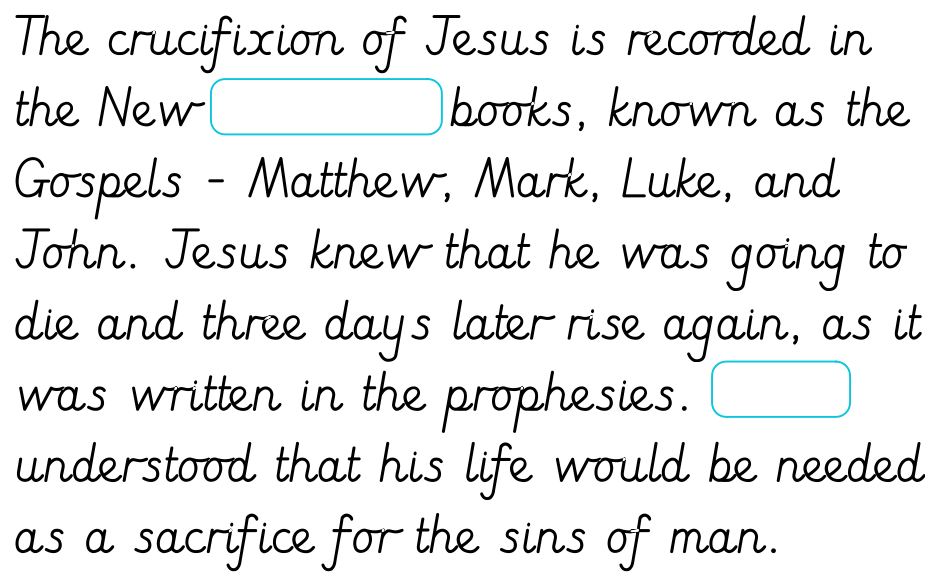 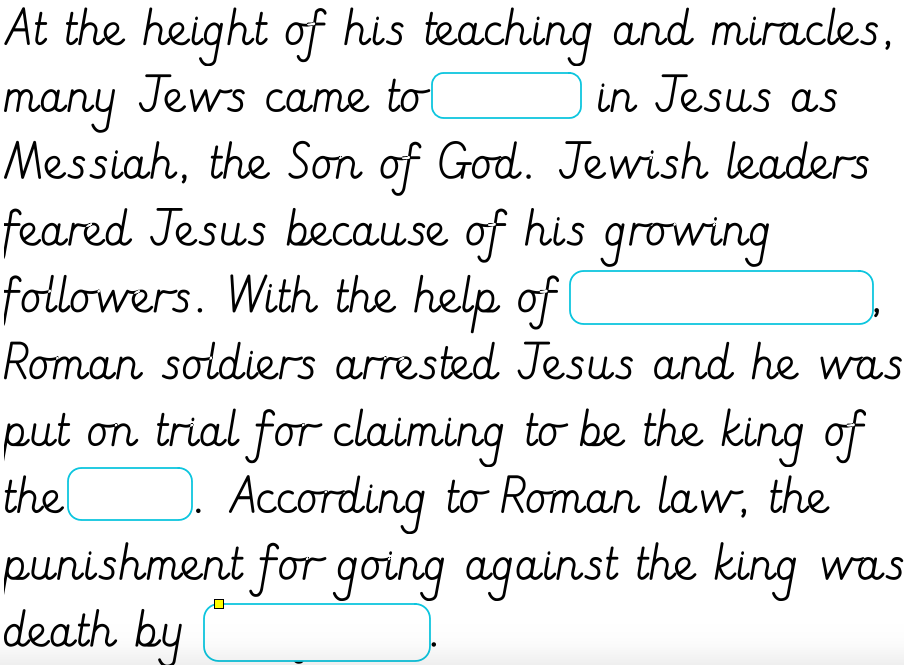 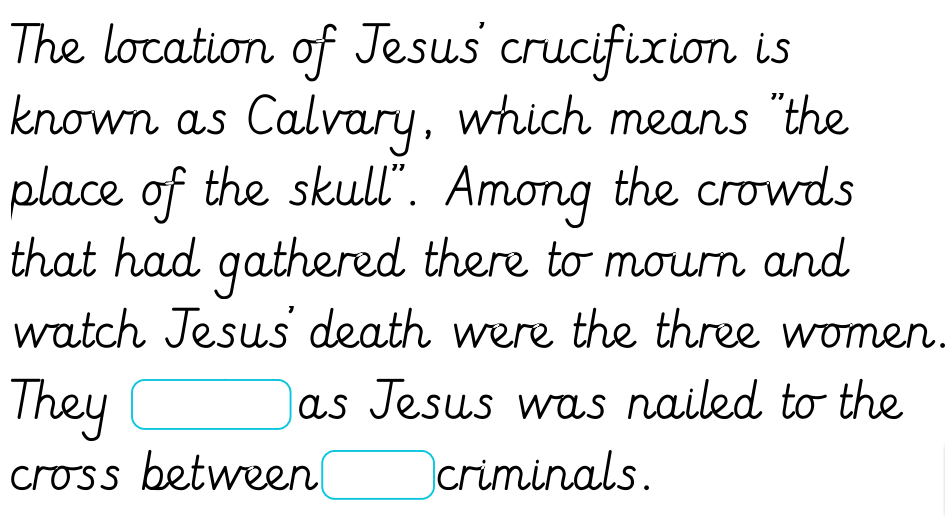 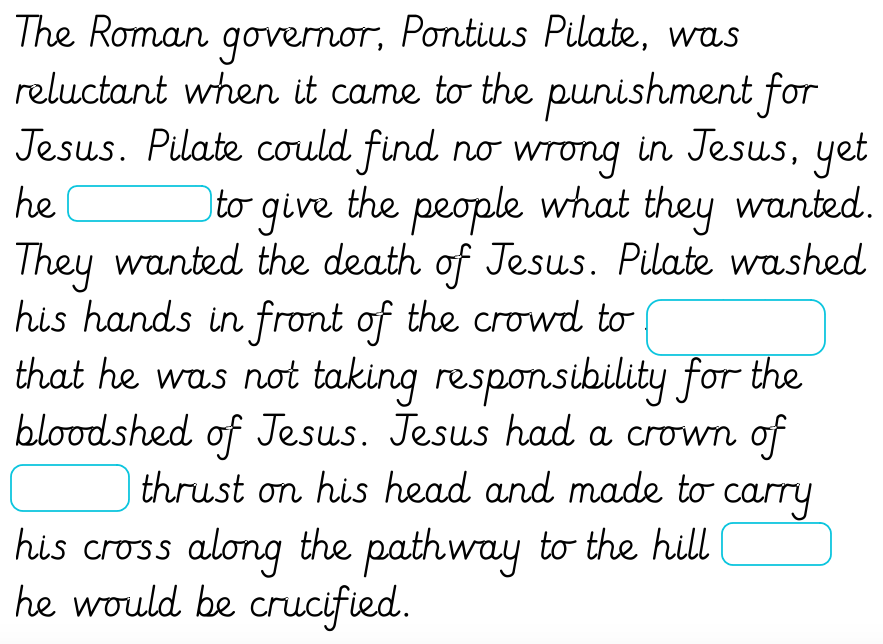 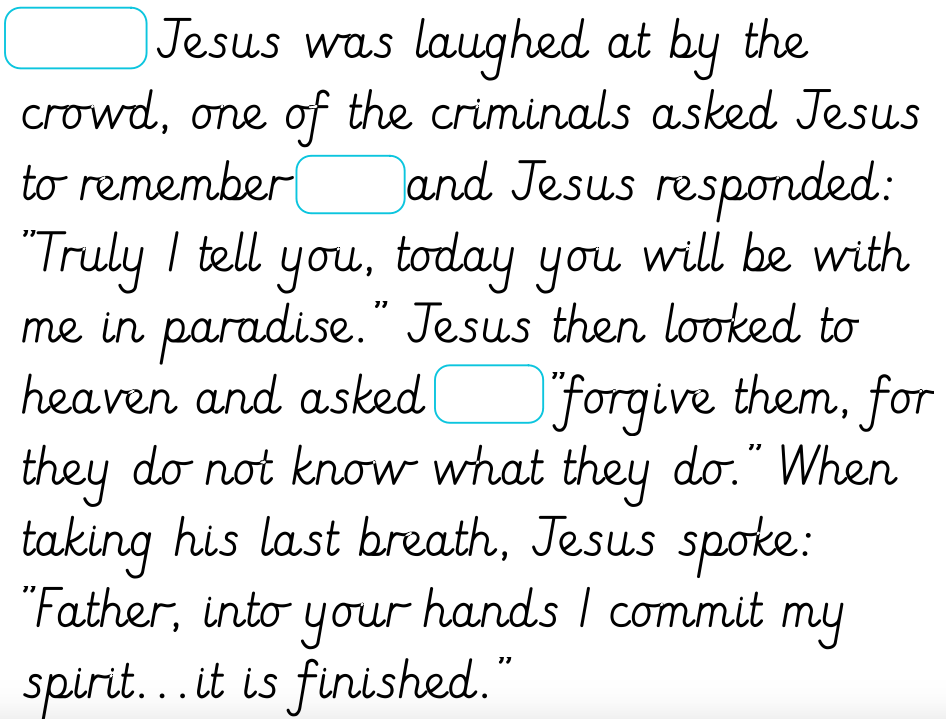 Answers (although any word is correct as long as it makes sense):The crucifixion of Jesus is recorded in the New Testament books, known as the Gospels - Matthew, Mark, Luke, and John. Jesus knew that he was going to die and tree days later rise again, as it was written in the prophesies. Jesus understood that his life would be needed as a sacrifice for the sins of man. At the height of his teaching and miracles, many Jews came to believe in Jesus as Messiah, the Son of God. Jewish leaders feared Jesus because of his growing followers. With the help of Judas Iscariot, Roman soldiers arrested Jesus and he was put on trial for claiming to be the king of the Jews. According to Roman law, the punishment for going against the king was death by crucifixion.The Roman governor, Pontius Pilate, was reluctant when it came to the punishment for Jesus. Pilate could find no wrong in Jesus, yet he wanted to give the people what they wanted. They wanted the death of Jesus. Pilate washed his hands in front of the crowd to symbolise that he was not taking responsibility for the bloodshed of Jesus. Jesus had a crown of thorns thrust on his head and made to carry his cross along the pathway to the hill where he would be crucified. The location of Jesus' crucifixion is known as Calvary, which means "the place of the skull". Among the crowds that had gathered there to mourn and watch Jesus' death were the three women. They wailed as Jesus was nailed to the cross between two criminals. While Jesus was laughed at by the crowd, one of the criminals asked Jesus to remember him and Jesus responded: "Truly I tell you, today you will be with me in paradise." Jesus then looked to heaven and asked God "forgive them, for they do not know what they do." When taking his last breath, Jesus spoke: "Father, into your hands I commit my spirit...it is finished."Comprehension questions1. In which book would you find the story of the crucifixion?2. Using the sentences around it, attempt to define the word ‘reluctant’ (paragraph 3). 3. What was the name of the place that Jesus was crucified? 4. What did Jesus mean when he said ‘Father, into your hands I commit my spirit’?